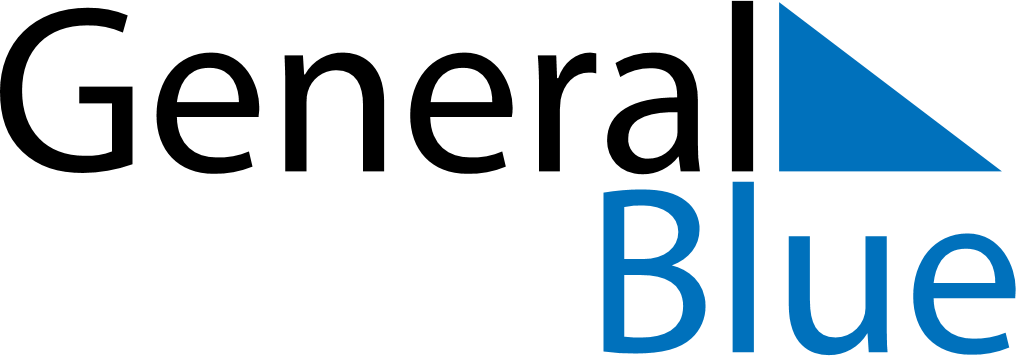 March 2191March 2191March 2191March 2191March 2191SundayMondayTuesdayWednesdayThursdayFridaySaturday12345678910111213141516171819202122232425262728293031